ОБЩИНА ДУЛОВО,ОБЛАСТ СИЛИСТРА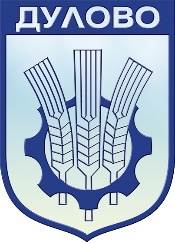        7650 Дулово, ул. „Васил Левски“ № 18, тел: 0864 / 2 30 00, факс: 0864 / 2 30 20, e-mail: dulovokmet@abv.bg,                                                                                                           http://www.dulovo.bgДООБЩИНСКИ СЪВЕТгр. ДУЛОВОДОКЛАДНА ЗАПИСКАотинж. Невхис Лютфи Мустафа - Кмет на Община ДуловоОТНОСНО: Разпореждане с имот - частна общинска собственост  покадастралната карта на с. ЧерникУважаеми  дами и господа общински съветници,Във връзка с проявен интерес за закупуване на общински имоти, предлагам  Общински съвет Дулово да вземе решение за разпореждане с по-долу описаните имот – частна общинска собственост по кадастралната карта на с.Черник.Изготвена е пазарна оценка на имотите от независим лицензиран оценител, съгласно изискването на чл.41, ал.2 от Закона за общинската собственост.Предвид изложеното и на основание чл. 21, ал.1 т.8 от ЗМСМА, чл.35, ал.1 от ЗОС и чл.29, ал.1 от Наредба №2 предлагам Общински съвет Дулово да вземе следното РЕШЕНИЕ:	I. Да се извърши продажба чрез публичен явен търг на следния недвижим имот:	1. Незастроен поземлен имот с идентификатор №81966.500.945 в урбанизираната територия по кадастрална карта на с. Черник, с площ на имота 809кв.м (осемстотин и девет) кв. м., находящ се на ул. „Латинка”, за ниско застрояване. Имотът е описан в АЧОС №1883/16.09.2022г., вписан в Служба по вписвания с вх. рег.  №1356/19.09.2022г., акт №34, том №6, при пазарна цена в размер на 8850.40лв. без ДДС /осем хиляди  осемстотин и петдесет лева и четиридесет стотинки без ДДС/, стъпка за наддаване 885.04.лв. и данъчна оценка в размер на 3026.50 лв. /три хиляди двадесет и шест лева и петдесет стотинки/.	2. Незастроен поземлен имот с №81966.500.944 в урбанизираната територия по кадастрална карта на с. Черник, с площ на имота 1191 (хиляда сто деветдесет и един) кв. м., находящ се на ул. „Латинка”, за ниско застрояване. Имотът е описан в АЧОС №1877/18.08.2022г., вписан в Служба по вписвания с вх. рег.  №1170/19.08.2022г., акт №90, том №5, при пазарна цена в размер на 13 028.60 лв. без ДДС /тринадесет хиляди и двадесет и осем лева и шестдесет стотинки без ДДС/, стъпка за наддаване 1302.86 лв. и данъчна оценка в размер на 4455.50 лв. /четири хиляди четиристотин петдесет и пет лева и петдесет стотинки/.	3. Незастроен поземлен имот с №81966.500.943 в урбанизираната територия по кадастрална карта на с. Черник, с площ на имота 1136 (хиляда сто тридесет и шест) кв. м., находящ се на ул. „Латинка”, за ниско застрояване. Имотът е описан в АЧОС №1876/18.08.2022г., вписан в Служба по вписвания с вх. рег.  №1169/19.08.2022г., акт №89, том №5, при пазарна цена в размер на 12 427.90лв. без ДДС /дванадесет хиляди четиристотин и двадесет и седем лева и деветдесет стотинки без ДДС/, стъпка за наддаване 1242.79лв. и данъчна оценка  в размер на 4249.80 лв. /четири хиляди двеста четиридесет и девет лева и осемдесет стотинки/.           4. Незастроен поземлен имот с №81966.500.942 в урбанизираната територия по кадастрална карта на с. Черник, с площ на имота 1146 (хиляда сто четиридесет и шест) кв. м., находящ се на ул. „Латинка”, за ниско застрояване. Имотът е описан в АЧОС №1875/18.08.2022г., вписан в Служба по вписвания с вх. рег.  №1168/19.08.2022г., акт №88, том №5, при пазарна цена в размер на 12 537.40лв. без ДДС /дванадесет хиляди петстотин и тридесет и седем лева и четиридесет стотинки без ДДС/, стъпка за наддаване 1253.74 лв. и данъчна оценка  в размер на 4287.20 лв. /четири хиляди двеста осемдесет и седем лева и двадесет стотинки/.                        III. На основание чл.41, ал.2 от Закона за общинската собственост приема    пазарната цена на имота, описана в  т. II.IV. Възлага на Кмета на Община Дулово да извърши съответните процедурни действия по разпореждане с имота.V. Настоящото решение да бъде изпратено на Кмета на Община Дулово и Областният управител на Област Силистра в 7-дневен срок от приемането му.	Настоящото решение подлежи на оспорване в 14-дневен срок по реда на АПК пред Административен съд СилистраС уважение,Инж. Невхис Лютфи Мустафакмет на Община ДуловоИзготвил:Нехат Нури - юрисконсулт